           PHILIPPINES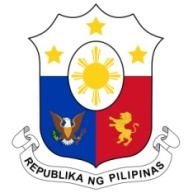 HUMAN RIGHTS COUNCIL40th Session of the Working Group on the Universal Periodic Review27 January 2022, Palais des Nations, Geneva, Switzerland UGANDASpeaking Time:   1 minute and 5 seconds Speaking Order: 26th of 103 Thank you, Chair.The Philippines welcomes the delegation of Uganda and thanks it for the presentation of its national report.  We acknowledge Uganda’s commitment and constructive approach to the UPR process and welcome the progress made in the implementation of the recommendations from the second UPR cycle. We are pleased to note the passage of laws aimed at strengthening the protection of rights of vulnerable groups, in particular on children and persons with disabilities. In a constructive spirit, the Philippines presents the following recommendations for consideration by Uganda:Take further steps to improve retention and completion rate among learners in the primary and secondary education including by addressing barriers to education and factors contributing to drop out of children;Continue to mainstream gender in development planning and ensure an inclusive and multi-sectoral approach to addressing gender-based violence; andEnsure the allocation of sufficient resources toward the full implementation of its National Action Plan for the Prevention of Trafficking in Persons 2019 to 2024. We wish Uganda every success in this review cycle.Thank you, Chair. END.